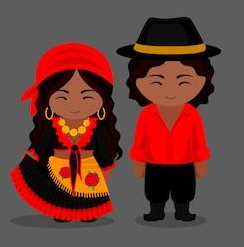 IV Wojewódzki Konkurs Recytatorski „Bajka cygańska”W marcu aż ośmioro uczniów z naszej szkoły nagrało recytacje wierszy na IV Wojewódzki Konkurs Recytatorski „Bajka cygańska” organizowany przez Szkołę Podstawową nr 26 w Poznaniu.  Konkurs objęty jest honorowym patronatem Kuratorium Oświaty w Poznaniu oraz Wojewody Wielkopolskiego.  Udział w nim wzięli:  Martyna W. z kl. IVa,  Natalia z kl. V, Wiktoria Sz. z kl. VIIb, Lena z kl. VIIIb, Wiktoria, Oliwia, Zosia oraz Kuba P.                          z kl. VIII C.Miło jest nam przekazać, że wszyscy zgłoszeni przez  nas  uczniowie zostali przez organizatorów zakwalifikowani do etapu wojewódzkiego!Serdecznie gratulujemy i mocno trzymamy kciuki!  Rozstrzygnięcie konkursu nastąpi w kwietniu.									/Weronika Krupa/